NAGYKOVÁCSI NAGYKÖZSÉG ÖNKORMÁNYZATAHUMÁNPOLITIKAI BIZOTTSÁGELNÖKEMEGHÍVÓNagykovácsi Nagyközség ÖnkormányzataHumánpolitikai bizottságának üléséreAz ülés helye: 		Öregiskola Közösségi Ház és KönyvtárIdőpontja: 		2022. május 16. (hétfő) 16 óra 15 perc Napirend:Nyílt ülés:Beszámoló a HÍD Szociális, Család és Gyermekjóléti Szolgálat és Központ 2021. évi tevékenységéről E – 60Előterjesztő: Kiszelné Mohos Katalin polgármesterElőadó: Marlokné Karcag Renáta osztályvezetőTárgyalja: HBNagykovácsi Nagyközség Önkormányzatának a 2021. évben megvalósult gyermekjóléti és gyermekvédelmi feladatainak ellátásáról szóló átfogó értékelés E – 61Előterjesztő: Grégerné Papp Ildikó jegyzőElőadó: Marlokné Karcag Renáta osztályvezetőTárgyalja: HBDöntés a Lenvirág Bölcsőde és Védőnői Szolgálat működési engedélyének módosításáról E – 69Előterjesztő: Kiszelné Mohos Katalin polgármesterElőadó: dr. Halmosi-Rokaj Odett aljegyzőTárgyalja: HBA Lenvirág Bölcsőde és Védőnői Szolgálat Szakmai programjának és Szervezeti és Működési Szabályzatának jóváhagyása E – 68Előterjesztő: Grégerné Papp Ildikó jegyzőElőadó: Marlokné Karcag Renáta osztályvezetőTárgyalja: HBZÁRT ülés:Döntés kitüntetések és címek adományozásáról E – 65Előterjesztő: Kiszelné Mohos Katalin polgármesterTárgyalja: HBNagykovácsi, 2022. május 12.G. Furulyás Katalin s.k.             elnök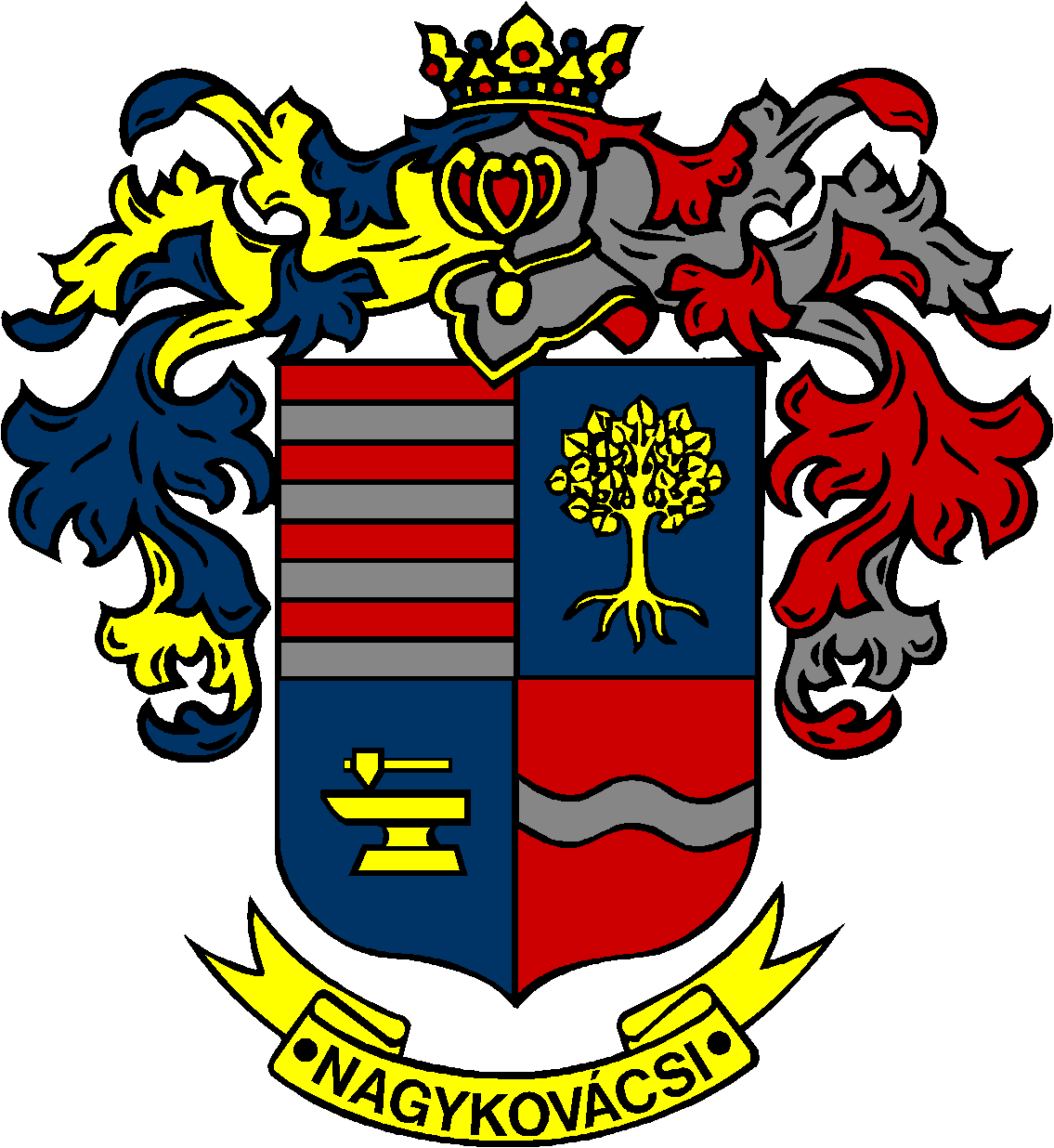 